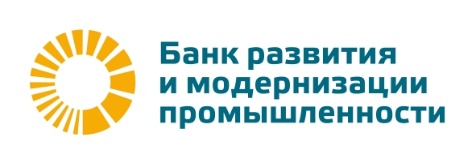 Тарифы Банк РМП (АО) на выпуск и обслуживание корпоративных банковских картMasterCard Standard (действуют с 01.12.2020г.)* Увеличение Платежного лимита в обычном порядке: - в случае если Клиент перевел денежные средства на Карточный счет до 15.00 по московскому времени,  Платежный лимит будет увеличен не позднее 18.00 того же рабочего дня; - в случае если Клиент перевел денежные средства на Карточный счет после 15.00 по московскому времени, увеличение Платежного лимита произойдет в 12.00 по московскому времени следующего рабочего дня.**Срочное увеличение Платежного лимита проводится при условии, что Клиент перевел денежные средства на Карточный счет до 17.00 по московскому времени. В этом случае Платежный лимит будет увеличен в течение одного часа после поступления Заявления Клиента в Банк.ОБЩАЯ ИНФОРМАЦИЯ ПО ТАРИФАМВ случае выполнения Банком операций, принятых в банковской практике, но не предусмотренных настоящими Тарифами, а также при наличии специальной договоренности между Банком и Клиентом Банк взимает с Клиента комиссионное вознаграждение, указанное в отдельном соглашении между Банком и Клиентом или в отдельных Тарифах.Комиссионное вознаграждение за услуги, указанные в настоящих Тарифах, взимается Банком в бесспорном порядке. Полученное Банком вознаграждение возврату не подлежит.Помимо комиссионного вознаграждения за услуги, указанные в настоящих Тарифах, Банк имеет право без предварительного уведомления взимать с Клиента в бесспорном порядке плату в возмещение фактически понесенных Банком дополнительных расходов по техническому осуществлению операций (включая дополнительные расходы, понесенные при постановке и изъятии Карт из Стоп-листа, блокировке Карт, почтовые, телеграфные и телефонные расходы, стоимость курьерских передач документов и т.п.).Вид услугиСтоимость услуги1.Выпуск и годовое обслуживание КартыВыпуск и годовое обслуживание Карты1.1.Выпуск (перевыпуск) Карты Бесплатно1.2.Годовое обслуживание основной Карты (оплачивается в день подачи Клиентом Заявления о выпуске (перевыпуске)  Карт)1 000 руб. за 1 Карту1.3.Годовое обслуживание дополнительной Карты (оплачивается в день подачи Клиентом Заявления о выпуске (перевыпуске)  Карт)700 руб. за 1 Карту1.4.Возобновление операций по основной Карте в случае ее перевыпуска до истечения срока действия(оплачивается в день оказания услуги) 1 000 руб. за 1 Карту1.5.Возобновление операций по дополнительной Карте в случае ее перевыпуска до истечения срока действия(оплачивается в день оказания услуги)700 руб. за 1 Карту1.6.Срочное (в течение 2 рабочих дней) начало/возобновление расчетов по операциям с Картой  (оплачивается дополнительно к пунктам 1.2., 1.3., 1.4. и 1.5. настоящих Тарифов в день оказания услуги)1 000 руб. за 1 Карту1.7.Неснижаемый остаток по Карточному счетуНет1.8.Первоначальный взнос на Карточный счетНет 1.9.Проценты на остаток денежных средств, размещенных на Карточном счетеНе начисляются1.10.Ежегодное обслуживание счетов с использованием банковских карт, операции по которым не проводились более 2-х лет (взимается с 25 по 31 число месяца.)в размере остатка по счету, но не более 1000 руб.2.Проведение наличных операций по Карточному счету(оплачивается в день оказания услуги)Проведение наличных операций по Карточному счету(оплачивается в день оказания услуги)2.1.Снятие / взнос  наличных в пунктах выдачи наличных Банк РМП (ПАО) и сети РОСБАНК  1 % от суммы наличных min 50 руб.2.2.Снятие наличных в пунктах выдачи наличных и банкоматах других банков1,5 % от суммы наличных min 75 руб.2.3.Ограничение по снятию наличных в совокупности по всем Картам в течение одного дняне более 1 500 долл. СШАлибо эквивалентной суммы в валюте РФ или в других  валютах, рассчитанной по курсу Банка России на дату снятия средств с Карточного счета3.Проведение безналичных операций по Карточному счету(оплачивается в день оказания услуги)Проведение безналичных операций по Карточному счету(оплачивается в день оказания услуги)3.1.Оплата товаров и услугБесплатно 3.2.Увеличение Платежного лимита по Карточному счету в обычном порядке*Бесплатно 3.3.Срочное увеличение Платежного лимита по Карточному счету **300 руб.3.4.Перевод остатка денежных средств с Карточного счета при его закрытииБесплатно4.Проведение конверсионных операций по Карточному счету Проведение конверсионных операций по Карточному счету 4.1.Конвертация средств при проведении операций в иностранной валюте По курсу Банка, устанавливаемому на дату списания средств с Карточного счета5.Приостановление операций и блокирование Карты(оплачивается в день оказания услуги)Приостановление операций и блокирование Карты(оплачивается в день оказания услуги)5.1.Временное приостановление операций по Карте Бесплатно5.2.Блокирование Карты в связи с ее утерей, хищением или незаконным использованием 1 500 руб.5.3.Блокирование Карты в связи с ее утерей, хищением или незаконным использованием, с поставкой в СТОП-лист3 000 руб.6.Возобновление операций по Карте(оплачивается в день оказания услуги)Возобновление операций по Карте(оплачивается в день оказания услуги)6.1.Возобновление временно приостановленных операций по Карте 300 руб.6.2.Разблокирование Карты в связи с ее обнаружением(услуга может быть оказана только до поступления от Клиента Заявления о перевыпуске Карты)300 руб.7.Технический овердрафт по Карточному счету Технический овердрафт по Карточному счету 7.1.Срок погашения Технического овердрафта Незамедлительно после возникновения7.2.Проценты за  пользование Техническим овердрафтом (уплачиваются одновременно с погашением Технического овердрафта) 40 % годовых8.Предоставление информации о движении денежных средств по Карточному счету Предоставление информации о движении денежных средств по Карточному счету 8.1.Предоставление информации об остатке по Карточному счету в пунктах выдачи наличных Банк РМП (ПАО)   Бесплатно8.2.Предоставление информации об остатке Карточному счету в пунктах выдачи наличных и банкоматах сторонних банков(оплачивается в день оказания услуги)15 руб. за 1 запрос8.3.Доставка SMS-сообщений о проведенных по Карте расходных операциях и величине Платежного лимита (оплачивается ежемесячно)100 руб. за 1 Карту 8.4.Предоставление выписок по Карточному счету на бумажном носителе Бесплатно8.5.Предоставление по требованию Клиента справок по Карточному счету (оплачивается в день оказания услуги)100 руб. за 1 справку8.5.Опротестование транзакций по карте (за транзакцию)2000 руб.